OSNOVNA ŠKOLA IVANA PERKOVCA     Šenkovec, Zagrebačka 30    Š k o l s k a  k u h i n j a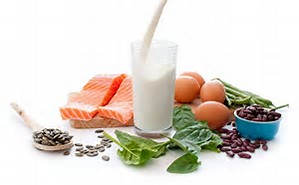 11.03.2024. – 15.03.2024.PONEDJELJAK:Klipić sa sirom, kakao, mandarinaUTORAK:Šareni sendvič (cvjetno pecivo, pureća šunka, sir, svježa zelena salata), čaj s medom i limunomSRIJEDA:Polubijeli kruh, Linolada, mlijekoČETVRTAK:Varivo od graška i povrća s junetinom i noklicama, kukuruzni kruhPETAK:Griz na mlijeku s kakao posipom, bananaD o b a r   t e k !